PROCEDURA DYPLOMOWANIAna kierunkuBezpieczeństwo i produkcja żywności w Instytucie Nauk TechnicznychPaństwowej Wyższej Szkoły Wschodnioeuropejskiej w PrzemyśluCykl kształcenia 2018/2019 - 2021/2022Dotyczy:pisania prac dyplomowych,przebiegu egzaminu dyplomowego,przebiegu egzaminu dyplomowego z wykorzystaniem technologii informatycznych.wytycznych edytorskich podczas pisania pracy inżynierskiejPodstawa prawna: Ustawa z dnia 20 lipca 2018 r. Prawo o szkolnictwie wyższym i nauce (t.j. Dz. U. z 2021 r. poz. 478 z późn. zm.).Rozporządzenie Ministra Nauki i Szkolnictwa Wyższego z dnia 27.09.20218 r. w sprawie studiów (t.j. Dz. U. z 2021 r. poz. 661 z późn. zm.).Regulamin Studiów Państwowej Wyższej Szkoły Wschodnioeuropejskiej w Przemyślu.Uchwała nr 71/2019  Senatu Państwowej Wyższej Szkoły Wschodnioeuropejskiej w Przemyślu z dnia 8 lipca 2019 roku w sprawie procedury dyplomowania na kierunkach kształcenia w Państwowej Wyższej Szkole Wschodnioeuropejskiej w Przemyślu.Uchwała  nr 9/2019 Senatu Państwowej Wyższej Szkoły Wschodnioeuropejskiej w Przemyślu z dnia 28 stycznia 2019 r w sprawie sposobu weryfikacji pisemnych prac dyplomowych na kierunkach kształcenia w Państwowej Wyższej Szkole Wschodnioeuropejskiej w Przemyślu 
z wykorzystaniem Jednolitego Systemu Antyplagiatowego. Zarządzenie nr 32/2020 z 08.05.2020 r. w sprawie organizacji zaliczeń i egzaminów w formie zdalnej.Ustawa z dnia 4 lutego 1994 r. o prawie autorskim i prawach pokrewnych (Dz. U. z 2018 r. poz.1191 z poźn. zm.).CEL PROCEDURYCelem procedury jest ujednolicenie zasad pisania prac dyplomowych oraz przebiegu egzaminu dyplomowego na kierunku Bezpieczeństwo i produkcja żywności w Instytucie Nauk Technicznych Państwowej Wyższej Szkoły Wschodnioeuropejskiej w Przemyślu.Wymogi formalneTemat pracy dyplomowej powinien zostać ustalony nie później niż 6 miesięcy przed terminem zakończenia studiów.Opiekunem studenta wykonującego pracę dyplomową może być nauczyciel akademicki posiadający, co najmniej stopień doktora. Dyrektor Instytutu może upoważnić do kierowania pracą inną osobę prowadzącą zajęcia ze stopniem co najmniej doktora.Pracę dyplomową należy złożyć w sekretariacie INT do 28 lutego roku, w którym planowane jest ukończenie studiów.Dyrektor Instytutu na wniosek opiekuna lub studenta może przesunąć termin złożenia pracy dyplomowej o nie więcej niż 3 miesiące. W uzasadnionych przypadkach Rektor może przedłużyć termin złożenia pracy dyplomowej o nie więcej niż miesiąc. Student wraz ze złożeniem pracy dyplomowej zobowiązany jest złożyć oświadczenie, że praca nie narusza praw autorskich osób trzecich.Wytyczne dotyczące pisania pracy dyplomowejPraca dyplomowa jest samodzielnym opracowaniem określonego zagadnienia naukowego, prezentującym ogólną wiedzę i umiejętności studenta związane z danym kierunkiem studiów, poziomem i profilem kształcenia oraz umiejętności samodzielnego analizowania i wnioskowania. Zakres pracy dyplomowej musi być zgodny z obowiązującymi standardami dla danego kierunku kształcenia i profilem absolwenta.Praca dyplomowa może mieć charakter:eksperymentalny – realizowana na podstawie własnych obserwacji, doświadczeń.projektowy – gdy student przygotowuje projekt rozwiązania określonego problemu praktycznego technicznego bądź technologicznego.koncepcyjny – (np. projekt nowego produktu ) opracowanie koncepcji rozwiązań techniczno – technologicznych na podstawie  literatury źródłowej.Ekspertyzy – np. studium przypadku ocena zastosowanych rozwiązań techniczno – technologicznych. Zakres pracy inżynierskiej powinien obejmować samodzielną realizację wyodrębnionego zadania o charakterze inżynierskim, zgodnego z efektami uczenia określonymi dla kierunku oraz realizowanymi kierunkowymi treściami kształcenia.Rodzaj przydzielonej studentowi pracy powinien być zgodny z jego możliwościami, predyspozycjami oraz zainteresowaniami. Praca dyplomowa musi spełniać określone kryteria formalne i merytoryczne. Dyplomant powinien wykazać się umiejętnością gromadzenia, weryfikacji i doboru źródeł bibliograficznych, znajomością i umiejętnością praktycznego zastosowania nowoczesnych metod i narzędzi techniczno – technologicznych właściwych dla technologii żywności i żywienia, dla której określone są efekty uczenia z danej dyscypliny a także umiejętnością właściwego uporządkowania swojej wypowiedzi (kompletność tez, podział treści, kolejność rozdziałów, wnioskowanie itp.).Student przedkłada przygotowaną pracę opiekunowi naukowemu. Po akceptacji ostatecznej wersji student drukuje pracę dyplomową w trzech egzemplarzach i wraz z wersją elektroniczną pracy składa w sekretariacie Instytutu Nauk Technicznych co najmniej na 7 dni przed ustalonym terminem obrony. Jeden egzemplarz pracy powinien być złożony jako dwustronny wydruk bindowany w miękkiej oprawie pozostałe jako wydruk jednostronny w twardej oprawie. Wersja elektroniczna powinna być zapisana na niemodyfikowalnym nośniku elektronicznym (płyta CD lub DVD) zapisaną w jednym pliku PDF  i złożona w białej kopercie opisanej wg wzoru zamieszczonego poniżej:Ponadto student wraz z pracą składa:indeks z kompletem zaliczeń,   pokwitowanie opłaty za wydanie dyplomu. Opłatę należy wnieść na konto uczelni.podanie do Dyrektora Instytutu z prośbą o dopuszczenie i wyznaczenie terminu egzaminu dyplomowego (wzór zał. nr 5 do uchwały Senatu PWSW nr 71/2019),oświadczenie studenta o nośniku elektronicznym (wzór zał. nr 7 do uchwały Senatu PWSW nr 71/2019),oświadczenia dyplomanta dotyczące sposobu wykorzystania pracy (wzór zał. nr 8 do uchwały Senatu PWSW nr 71/2019),oświadczenie dyplomanta w sprawie przeprowadzenia egzaminu w formie zdalnej (wzór Załącznik nr 1 do Zarządzenia nr PWSW-SEK-021/32/20 Rektora PWSW w Przemyślu z dnia 
8 maja 2020 r.) wypełnioną kartę obiegową.Wytyczne dotyczące przeprowadzenia egzaminu dyplomowegoWarunkiem dopuszczenia do egzaminu dyplomowego jest: a) osiągnięcie przez studenta wszystkich zakładanych efektów uczenia się,b) uzyskanie zaliczeń ze wszystkich zajęć, praktyk zawodowych i zajęć praktycznych oraz złożenie    wszystkich egzaminów objętych programem studiów,uzyskanie pozytywnej oceny pracy dyplomowej od promotora oraz recenzenta, złożenie wszystkich wymaganych dokumentów i wniesienie obowiązujących opłat określonych w odrębnych przepisach.PWSW w Przemyślu może organizować weryfikację efektów uczenia się określonych w programie studiów w siedzibie lub poza siedzibą Uczelni z wykorzystaniem technologii informatycznych, na zasadach określonych w odrębnych przepisach.Oceny pracy dyplomowej dokonują kierujący pracą i recenzent. Recenzenta wyznacza Dyrektor Instytutu i może to być osoba posiadająca co najmniej stopień doktora.Gdy jedna z ocen pracy dyplomowej jest negatywna, Dyrektor Instytutu powołuje drugiego recenzenta lub kieruje prace do poprawy. W przypadku powołania drugiego recenzenta jego opinia jest wiążąca i na jej podstawie Dyrektor Instytutu podejmuje decyzje o dalszym toku postępowania.Egzamin dyplomowy jest egzaminem ustnym, którego celem jest sprawdzenie wiedzy, umiejętności i kompetencji dyplomanta z zakresu studiowanego kierunku oraz problematyki związanej z przygotowaną przez niego pracą dyplomową. Egzamin dyplomowy i obrona pracy dyplomowej może, w szczególnie uzasadnionych przypadkach, odbywać się poza siedzibą Uczelni w ramach synchronicznego kontaktu online 
z wykorzystaniem technologii informatycznych zapewniających kontrolę ich przebiegu 
i rejestrację. Szczegółowe zasady przeprowadzenia obron prac dyplomowych oraz egzaminów dyplomowych 
z wykorzystaniem technologii informatycznych określa odrębny regulamin będący załącznikiem nr 1 do procedury dyplomowania.Egzamin dyplomowy obejmuje:- Krótką nie przekraczającą 5 min prezentację pracy dyplomowej w formie ustnej lub prezentacji multimedialnej jej celu, głównych tez i wniosków z pracy.- odpowiedzi na trzy pytania wylosowane z przygotowanych zestawów lub zadanych przez członków Komisji egzaminacyjnej.Egzamin dyplomowy odbywa się przed komisją powołaną przez Dyrektora Instytutu, w skład, której wchodzą: przewodniczący, promotor pracy oraz recenzent. Przewodniczącym Komisji może być nauczyciel akademicki co najmniej ze stopniem doktora zatrudniony w PWSW w Przemyślu.Na zakończenie egzaminu dyplomowego w części niejawnej komisja ustala: a) ocenę końcową pracy dyplomowej (na podstawie średniej ocen proponowanych przez promotora i recenzenta pracy),b) ocenę egzaminu dyplomowego (na podstawie odpowiedzi dyplomanta na poszczególne pytania; ostateczny wynik egzaminu dyplomowego stanowi średnia arytmetyczna z ocen za poszczególne pytania) Egzamin dyplomowy jest zdany jeżeli średnia arytmetyczna ocen wynosi co najmniej 3,0 Komisja Egzaminacyjna zobowiązana jest do sporządzenia protokołu egzaminacyjnego, wraz z zapisem treści pytań kierowanych do studenta i przyznanymi ocenami za każde z pytań, według wzoru przyjętego w PWSW w Przemyślu. Komisja ustala ocenę pracy i wynik egzaminu stosując skalę ocen określoną w regulaminie studiów PWSW w Przemyślu. Ocenę końcową ukończenia studiów oblicza się zgodnie z Regulaminem studiów PWSW w Przemyślu. W przypadku uzyskania oceny niedostatecznej lub nieusprawiedliwionego nieprzystąpienia do egzaminu dyplomowego w ustalonym terminie, Dyrektor Instytutu wyznacza drugi termin egzaminu jako ostateczny. Powtórny egzamin nie może zostać złożony wcześniej niż przed upływem jednego miesiąca i nie później niż po upływie dwóch miesięcy od daty egzaminu pierwszego. W przypadku niezłożenia egzaminu dyplomowego w drugim terminie Dyrektor Instytutu występuje z wnioskiem do Rektora o skreślenie studenta z listy studentów.Standaryzacja pisania pracy dyplomowej1. Objętość pracy dyplomowejTypowa praca dyplomowa powinna zawierać ok. 30–50 stron tekstu oraz ew. załączniki. Dopuszcza się mniejszą objętość, ale tylko w wyjątkowych przypadkach. Ostateczna decyzja w tej sprawie należy do promotora, który ocenia pracę pod względem jakościowym.W odniesieniu do prac o objętości większej niż zalecana, ich poprawność zależy od ciężaru gatunkowego zamieszczonego tekstu. 2. Struktura pracy dyplomowej1. Praca dyplomowa powinna zawierać: stronę tytułową (wzór: Załącznik nr 1 do uchwały nr 71/2019), podpisane oświadczenie promotora pracy dyplomowej  (wzór: Załącznik nr 2 do uchwały nr 71/2019), podpisane oświadczenie dyplomanta o samodzielnym wykonaniu pracy (wzór: Załącznik nr 3 do uchwały nr 71/2019).Podstawową część składową pracy dyplomowej jest rozdział. Ogólne zasady przy jego tworzeniu:podział na rozdziały powinien być przejrzysty tematycznie, logicznie spójny i wykluczający możliwość powtórzeń tych samych treści w rożnych miejscach pracy,tytuły rozdziałów powinny szczegółowo informować o ich treści,należy unikać tworzenia rozdziałów o zbyt małej objętości (powinien liczyć co najmniej kilka stron) – rozdział stanowi pewną tematyczną całość wydzieloną z tekstu pracy,waga poszczególnych rozdziałów powinna być podobna,należy unikać znacznych dysproporcji pomiędzy objętością poszczególnych rozdziałów.Poszczególne rozdziały można dzielić na podrozdziały, a te mogą podlegać dalszemu podziałowi.Wewnętrzny podział rozdziałów powinien być maksymalnie 3-stopniowy.Najczęściej stosowany jest układ pracy z podziałem na rozdziały i podrozdziały oparty o oznaczenia numeryczne z wykorzystaniem wyłącznie cyfr arabskich. Przykładowa struktura takiej pracy może wyglądać następująco:Wstęp1. Tytuł rozdziału	1.1. Tytuł podrozdziału	1.2. Tytuł podrozdziału2. Cel i zakres pracy3. Metodyka badań lub założenia do projektu -  lub założenia do koncepcji4. Tytuł kolejnego rozdziału	4.1. Tytuł podrozdziału		4.1.1. Tytuł...		4.1.2. Tytuł...	4.2. Tytuł podrozdziału	4.3. ...5. Podsumowanie,-  podsumowanie i wnioski - lub wnioski.6. Streszczenie7. BibliografiaUtworzenie rozdziałów Cel i zakres pracy, Posumowanie (lub Podsumowanie i wnioski) oraz Bibliografia jest OBOWIĄZKOWE. Są to jedne z najważniejszych elementów pracy. Pozwalają na łatwe zorientowanie się czytelnika co do zamierzonych działań i ich realizacji. Rozdział Metodyka badań jest OBOWIĄZKOWY w przypadku prac badawczych.3. Strona tytułowa. Strona tytułowa ma formę znormalizowaną i obejmuje: nazwę uczelni, instytut, kierunek, imię i nazwisko autora, tytuł pracy (w języku polskim), informacje o promotorze pracy, miejscowości i roku złożenia pracy (wzór: Załącznik nr 1 do uchwały nr 71/2019).4. Spis treści Spis treści powinien być umieszczony na początku pracy, po stronie tytułowej i zał. 2 i 3. Spis treści powinien być kompletny, tj. powinien zawierać informacje o wszystkich elementach składowych pracy. Chodzi tu zarówno o rozdziały i podrozdziały, jak i o inne elementach nienumerowane, takich jak: wstęp, bibliografia, spis tabel, spis rysunków i spis załączników.  W spisie treści należy podać numery stron, na których zaczynają się poszczególne elementy pracy. Wstęp. Powinien zawierać krótkie wprowadzenie do pracy obejmujące znaczenie poruszanego zagadnienia.Przegląd literatury. Może być podzielony na podrozdziały i powinien zawierać informacje o opracowywanym zagadnieniu dostępne w literaturze przedmiotu (książki, czasopisma, patenty, itd.).Cel i zakres pracy. Krótkie i zwięzłe sprecyzowanie celu pracy uzależnione od jej charakteru. Cel pracy powinien ściśle korespondować z tytułem pracy. Wskazane jest również określenie zakresu pracy projektowej lub pracy eksperymentalnej. Materiał i metody. Opis metod z uwzględnieniem modeli i producentów urządzeń,  materiałów z uwzględnieniem producentów i dostawców. Odwołujemy się do odpowiednich Norm jeśli je wykorzystujemy.Wyniki i dyskusja.  Prezentacja wyników badań, obliczeń itd. Tabele, wykresy, fotografie itd. Należy je omówić i przedyskutować z uwzględnieniem danych dotyczących zagadnień dostępnych w literaturze przedmiotu. Rozdział może zostać podzielony na Wyniki i Dyskusje osobno.Założenia do koncepcji lub projektu. Koncepcja. Przedstawienie ogólnych założeń koncepcji lub projektu przy uwzględnieniu przyjętych celów. Przedstawienie podstaw prawnych albo innych kryteriów, które przyjęto przy opracowaniu projektu lub koncepcji.Projekt. Przedstawienie teoretyczne i graficzne projektu (technologicznego, produktu, prototypu urządzenia itp.). Dokonanie niezbędnych obliczeń inżynierskich. Ewentualne podanie wytycznych do oceny procesu, produktu.Podsumowanie lub wnioski/Podsumowanie. Rozdział ten powinien stanowić zwieńczenie całej pracy. Wyraźnie powinno być w nim pokazane zrealizowanie zapowiedzianego celu i zakresu pracy projektu lub zadania badawczego. Najogólniej, należy tu zwięźle przedstawić, co zrobiono w danej pracy dyplomowej oraz podać syntezę uzyskanych wyników. Ta część pracy powinna wykazać, że cel pracy sformułowany we wstępie został zrealizowany. Należy przyjąć zasadę, że wszystkie stwierdzenia oraz wnioski szczegółowe i uogólnienia muszą wynikać bezpośrednio z treści pracy. Główną treścią wniosków powinna być synteza wyników szczegółowych. W podsumowaniu powinno być bezwzględnie zapisane, co Autor zrealizował w ramach pracy dyplomowej. Podsumowując, w rozdziale zamykającym pracę badawczą należy zamieścić:- syntetyczne i krytyczne sformułowanie uzyskanych wyników,- poznawcze i utylitarne wnioski wypływające z przeprowadzonych działań,- podsumowanie pracy (własnej)- wytyczne do dalszych działań. W przypadku pracy projektowej w podsumowaniu należy zamieścić:  podsumowanie pracy (własnej), - uproszczony opis zaprojektowanego systemu technicznego. Jeśli praca zawiera wnioski należy je wypunktować. Wnioski powinny wynikać bezpośrednio z treści pracy. Mogą być też zawarte sugestie dotyczące dalszych badań w tym zakresie.Literatura/BibliografiaWykaz literatury to spis wszystkich pozycji cytowanych w pracy (Normy, książki, czasopisma, strony internetowe, itd.) według wzorów poniżej, musi zawierać dane bibliograficzne Dane te muszą być na tyle konkretne, by czytający mógł dotrzeć do każdej cytowanej pozycji. Należy umieszczać w wykazie literatury tylko te publikacje, które uwzględniono przy realizacji pracy. Z reguły nie cytuje się prac nie będących publikacjami, czyli prac magisterskich, ekspertyz, przekazów słownych itd. Związane jest to z brakiem dostępu czytelnika do tych pozycji, jak również z faktem, iż w Polsce prace takie przechowywane są w archiwach tylko przez okres kilku lat, po czym ulegają kasacji.Streszczenie to forma wypowiedzi będąca skrótem treści zawartego w pracy tekstu. Za pomocą streszczenia należy przedstawić najważniejsze informacje na temat zawartych w pracy wiadomości, zachowując kolejność prezentowanych treści.Spis tabel, rysunków, fotografii itd.  (Spis wszystkich tabel i materiału graficznego przedstawionych w pracy z numerami, tytułami i numerami stron ich zamieszczenia).Załączniki.  Opcjonalnie – umieszcza się dodatkowe informacje dotyczące pracy.   Każdy załącznik powinien stanowić odrębną całość i być oznaczony kolejnym numerem.Wytyczne dotyczące postępowania przy weryfikacji prac dyplomowych z wykorzystaniem programu antyplagiatowegoWeryfikacja prac dyplomowych następuje z wykorzystaniem Jednolitego Systemu Antyplagiatowego. Informatyczny system antyplagiatowy obsługują promotorzy prac dyplomowych. Sprawdzenie pracy z wykorzystaniem programu antyplagiatowego następuje przed egzaminem dyplomowym. Praca dyplomowa zweryfikowana poprzez system antyplagiatowy i uznana przez promotora za niesamodzielną nie stanowi podstawy do nadania tytułu zawodowego (§ 6  uchwały Senatu PWSW nr 71/2019). O nieprzyjęciu pracy dyplomowej i niedopuszczeniu dyplomanta do jej obrony, Dyrektor Instytutu powiadamia dyplomanta w formie pisemnej. Kopia decyzji wraz z raportem podobieństwa wygenerowanym z systemu antyplagiatowego oraz opinią promotora zostaje złożona 
w dokumentacji przebiegu studiów.W razie popełnienia przez studenta czynu polegającego na przypisaniu sobie autorstwa istotnego fragmentu lub innych elementów cudzego utworu maja zastosowanie odpowiednie przepisy w tym zakresie prawa karnego.Załącznik 1. Do procedury dyplomowania na kierunku Bezpieczeństwo i produkcja żywności Regulaminprzeprowadzenia obron prac dyplomowych oraz egzaminów dyplomowych, także z wykorzystaniem technologii informatycznych na kierunku Bezpieczeństwo i produkcja żywnościCel i zakres procedury	Procedura określa sposób postępowania przy przeprowadzeniu egzaminów 	dyplomowych planowanych od roku akademickiego 2020/2021, także poza siedzibą PWSW 	z wykorzystaniem technologii informatycznych zapewniających kontrolę ich przebiegu i rejestracji.	Zgodnie z regulaminem studiów w PWSW w Przemyślu, egzamin dyplomowy 	i obrona pracy dyplomowej może, w szczególnie uzasadnionych przypadkach odbywać się poza siedzibą Uczelni w ramach synchronicznego 	kontaktu online. Nadzór nad przebiegiem egzaminów sprawuje Dyrektor Instytutu Nauk Technicznych. Wskazuje się technologię informatyczną zapewniającą kontrolę przebiegu i rejestrację egzaminu dyplomowego  - Microsoft Teams. W uzasadnionych przypadkach, wynikających ze specyfiki oraz możliwości przeprowadzenia określonego egzaminu na wniosek członka komisji egzaminującej Dyrektor Instytutu może określić inne technologie informatyczne wykorzystywane do przeprowadzenia egzaminu. Dla określenia innych technologii wymagana jest opinia pracownika Działu Zamówień Publicznych i Informatyzacji PWSW w Przemyślu oraz Inspektora Ochrony Danych Osobowych, w przedmiocie spełnienia wymagań dotyczących bezpieczeństwa danych osobowych oraz kontroli rejestracji. Zasady szczegółoweEgzamin dyplomowy jest egzaminem ustnym przeprowadzonym 
z udziałem studenta i komisji egzaminacyjnej powoływanej przez Dyrektora Instytutu.Równolegle z wyznaczeniem terminu egzaminu i obrony pracy dyplomowej Dyrektor Instytutu zobowiązany jest do poinformowania studenta oraz członków komisji egzaminacyjnej o metodzie ich przeprowadzenia.Przed przystąpieniem do egzaminu student powinien zapoznać się 
z metodą przeprowadzenia obrony pracy dyplomowej oraz egzaminu dyplomowego. W celu przystąpienia do egzaminu przeprowadzanego w formie zdalnej, student:musi dysponować urządzeniem obsługującym wybraną technologię informatyczną, wyposażonym w kamerę i mikrofon, oraz posiadać dostęp do sieci Internet, zapewniające odpowiednią jakość przekazu audio i wideo,przygotować pomieszczenie, w którym będzie przebywał w trakcie egzaminu w taki sposób, aby nie przebywała w nim  żadna inna osoba, nie znajdowały 	się w nim żadne inne urządzenia multimedialne (w szczególności telewizory, telefony, tablety, zestawy słuchawkowe itp.) z wyjątkiem urządzenia, za pośrednictwem którego będzie prowadzony egzamin, przy czym minimalną odległość od urządzenia obsługującego wybraną technologię informatyczną wyposażonego w kamerę i mikrofon wynosi 1 m. W przypadku gdy student nie dysponuje urządzeniami obsługującymi wybraną technologię informatyczną lub dostępem do sieci Internet, przewodniczący komisji egzaminacyjnej zapewnia dostęp do wydzielonego pomieszczenia Uczelni wraz ze wsparciem technicznym, w celu przeprowadzenia egzaminu, z zachowaniem warunków bezpieczeństwa związanych ze stanem zagrożenia epidemicznego.W pomieszczeniach, w których przebywa student, dopuszczalna jest obecność innych osób, o ile wynika to z ustalonych przez Pełnomocnika Rektora ds. Osób Niepełnosprawnych warunków adaptacji pomieszczenia do potrzeb osób z niepełnosprawnościami, z zachowaniem warunków bezpieczeństwa związanych ze stanem zagrożenia epidemicznego lub stanu epidemii.Komisji egzaminacyjnej przysługuje prawo weryfikacji warunków dotyczących pomieszczenia, w który przebywa student. Stwierdzenie przez osobę egzaminującą braku spełnienia warunków, jakie musi spełniać pomieszczenie, skutkuje wstrzymaniem  rozpoczęcia egzaminu. Student zobowiązany jest doprowadzić pomieszczenie do wytycznych osoby egzaminującej. W przypadku odmowy lub braku możliwości spełnienia wymagań określonych przez osobę egzaminującą egzamin nie jest przeprowadzany. Na czas trwania egzaminu student ma obowiązek udostępnić dźwięk i obraz oraz nieprzerwanie znajdować się w kadrze kamery, a także udostępnić ekran swojego urządzenia. Nie jest dopuszczalne wyłączanie kamery oraz wyłączanie lub wyciszanie mikrofonu bez zgody osoby egzaminującej.W przypadku przerwania połączenia pomiędzy studentem a osobą egzaminującą w trakcie trwania egzaminu, wynikającego z działań niezależnych od studenta lub osoby egzaminującej, należy niezwłocznie podjąć próbę wznowienia połączenia. W przypadku gdy wznowienie połączenia nie jest możliwe lub trwa dłużej niż 5 min., egzamin należy powtórzyć w innym terminie.Do obecności w trakcie egzaminu dyplomowego może być dopuszczona wyznaczona przez Dyrektora osoba, niebędąca członkiem komisji, służąca komisji wsparciem technicznym, w szczególności informatyk.Egzamin dyplomowy oraz obrona pracy dyplomowej przeprowadzona 
w formie zdalnej podlega rejestracji. Płyta CD dokumentująca przebieg procesu stanowi dokumentację akt osobowych studenta.Przed rozpoczęciem egzaminu dyplomowego komisja egzaminacyjna weryfikuje tożsamość studenta przystępującego do obrony pracy oraz egzaminu dyplomowego poprzez weryfikację dokumentu tożsamości okazanego przez studenta.Po przeprowadzeniu egzaminu dyplomowego przewodniczący informuje o zakończeniu egzaminu dyplomowego oraz sposobie przekazania oceny egzaminu dyplomowego, następnie zawiesza połączenie ze studentem na czas obrad komisji.Przewodniczący wraz z pozostałymi członkami komisji ustala ocenę egzaminu dyplomowego zgodnie z obowiązującym regulaminem studiów w PWSW w Przemyślu.Przewodniczący komisji egzaminacyjnej ponownie nawiązuje połączenie ze studentem i w imieniu komisji egzaminacyjnej ogłasza wynik egzaminu dyplomowego za pośrednictwem technologii informatycznej stosowanej do jego przeprowadzania.Protokół z przebiegu egzaminu dyplomowego podpisuje przewodniczący komisji i przesyła skan do sekretariatu Instytutu w dniu przeprowadzenia egzaminu.  Protokół podlega zatwierdzeniu przez wszystkich członków komisji.Przepisy końcoweDla potrzeb organizacji egzaminów dyplomowych przeprowadzanych z wykorzystaniem technologii informatycznych, stosuje się odpowiednie zapisy określone w Regulaminie Studiów.Powtórzenie egzaminu przerwanego z przyczyn niezależnych od studenta lub osoby egzaminującej powinno się odbyć w terminie do 14 dni od dnia jego przerwania.Dopuszcza się możliwość przeprowadzenia egzaminów dyplomowych 
w kontakcie bezpośrednim przy zachowaniu należytych środków ostrożności związanych ze stanem zagrożenia  epidemicznego lub stanem epidemii.Część II - Wymogi edytorskie prac dyplomowychna kierunku Bezpieczeństwo i produkcja żywności  w Instytucie Nauk Technicznych Państwowej Wyższej Szkoły Wschodnioeuropejskiej w PrzemyśluUKŁAD PRACY WYMOGI Niniejsze wytyczne należy traktować jako przykład. Ostateczny układ pracy uzależniony jest od jej charakteru i ustalany jest z opiekunem pracy dyplomowej.Przykładowy układ pracy o charakterze eksperymentalnym1. WYKAZ SKRÓTÓW (jak opcja, jeżeli jest to wymagane należy umieścić spis stosowanych w pracy skrótów).2. WSTĘP 3. PRZEGLĄD LITERATURY 4. CEL PRACY 5. MATERIAŁ I METODY 6. WYNIKI I DYSKUSJA7. WNIOSKI 8. STRESZCZENIE9. LITERATURA 10. SPIS TABEL, RYSUNKÓW, FOTOGRAFII Itd. 11. ZAŁACZNIKI (Opcjonalnie – umieszczamy dodatkowe informacje dotyczące pracy).   Przykładowy układ pracy o charakterze projektowym1. WYKAZ SKRÓTÓW (jak opcja, jeżeli jest to wymagane należy umieścić spis stosowanych w pracy skrótów).2. WSTĘP 3. PRZEGLĄD LITERATURY 4. CEL PRACY 5. ZAŁOŻENIA DO PROJEKTU6. PROJEKT7. WNIOSKI 8. STRESZCZENIE9. LITERATURA 10. SPIS TABEL, RYSUNKÓW, FOTOGRAFII Itd. 11. ZAŁACZNIKI (Opcjonalnie – umieszczamy dodatkowe informacje dotyczące pracy).   Przykładowy układ pracy o charakterze koncepcyjnym (np. koncepcja, projekt nowego produktu)1. WYKAZ SKRÓTÓW (jak opcja, jeżeli jest to wymagane należy umieścić spis stosowanych w pracy skrótów).2. WSTĘP 3. PRZEGLĄD LITERATURY 4. CEL PRACY 5. ZAŁOŻENIA DO OPRACOWANIA KONCEPCJI6. REALIZACJA KONCEPCJI7. OCENA JAKOŚCI PRODUKTU (ewentualnie)8. WNIOSKI 9. STRESZCZENIE10. LITERATURA 12 SPIS TABEL, RYSUNKÓW, FOTOGRAFII Itd. 13. ZAŁACZNIKI (Opcjonalnie – umieszczamy dodatkowe informacje dotyczące pracy).TEKST PRACY-  Przyjmuje się format strony A4. - Tekst pracy oprócz pierwszych stron należy obustronnie wyjustować oraz przygotować z wykorzystaniem czcionki Times New Roman 12 pkt., zachowując odstępy między wierszami 1,5 pkt., bez dzielenia wyrazów. - Stosujemy marginesy lustrzane: lewy 3,5 cm; prawy 1,5 cm; górny 2,5 cm; dolny 2,5 cm.- Akapity należy wykonywać przy użyciu tabulatora 1  cm. - Łacińskie nazwy roślin i zwierząt należy pisać kursywą. - W pracach dyplomowych należy stosować jednostki zgodne z międzynarodowym układem jednostek SI. Dopuszcza się stosowanie jednostek powszechnie stosowanych w obszarze, którego dotyczy praca dyplomowa (np. mg/100 g). - Do numeracji tabel należy używać cyfr arabskich. - Tytuł tabeli należy umieszczać nad tabelą Times New Roman 12 pkt pogrubione. - Pozycje z tabeli wymagające wyjaśnień należy zaznaczyć w indeksie górnym, stosując przypis bezpośrednio pod tabelą. - Jeśli tabela została przygotowana na podstawie danych pochodzących od innych autorów, należy podać ich źródło. - W tekście pracy należy zawsze odnosić się do danych w tabeli, ale należy unikać powtarzania w tekście pracy danych liczbowych zamieszczonych w tabeli lub w formie wykresów.- Obiekty graficzne (rysunki, wykresy, fotografie, schematy itp.) powinny być numerowane kolejnymi cyframi arabskimi, a ich tytuły powinny być umieszczone pod nimi czcionka Times New Roman 12 pkt. pogrubiona.  - Jeśli materiał graficzny został opracowany na podstawie danych pochodzących od innych autorów, należy podać ich źródło. Literaturę w tekście pracy cytuje się w następującym układzie:przy 1 autorze: nazwisko autora i rok publikacji, np. [Nowak, 1998] lub według Nowaka [1998],przy 2 autorach: nazwiska obu autorów i rok publikacji, np. [Kowalski i Nowak, 2010] lub według Kowalskiego i Nowaka [2010],przy 3 lub większej liczbie autorów: nazwisko pierwszego autora oraz skrót „i in.” i rok publikacji, np. [Kowalski i in., 2010] lub według Kowalskiego i in. [2010].  Jeśli autor w tekście pracy odwołuje się do kilku pozycji literaturowych, to powinien je umieścić w porządku chronologicznym, np. [Kowalski, 1997; Nowak, 1999; Kowalski i in., 2008; Nowak i in., 2012]. Przy dosłownym cytowaniu (zamieszczamy cytat w cudzysłowie) należy w odwołaniu podać strony, np. [Nowak, 2012, s. 15]. W przypadku cytowania strony internetowej należy w tekście pracy podać nazwisko Autora i datę (kiedy pozyskano informację). W przypadku braku danych o Autorze, cytujemy autora jako anonimowego [Anonim, 14.07. 2018].  Należy cytować w tekście wszystko do czego się odwołujemy: normy, strony internetowe, itd. Jeśli cytujemy fragment pracy dosłownie musimy go ująć w cudzysłowie „xxxxxxxxxxxxxxxx”.Sposoby cytowania literatury:Literaturę należy uporządkować alfabetycznie, poszczególne pozycje ponumerować i sformatować zgodnie z poniższymi przykładami.  Książki.Nazwisko. Rok wydania. Tytuł. Miejsce wydania, Wydawca. Ewentualnie zakres wykorzystywanych stron Lewicki, P. 1998. Inżynieria i Aparatura Przemysłu Spożywczego. Warszawa, WNT.Pałacha Z., Sitkiewicz, I. 2012. Inżynieria żywności. Warszawa, Wydawnictwo SGGW.Autor, A., Autor, B., Autor, C. 2004. Tytuł. Miasto, Wydawnictwo.Książka  pod redakcją. Nazwiska edytora(ów) (Ed. lub Eds.). Rok wydania. Tytuł. Miejsce wydania, Wydawca.  Rozdział z książki. Nazwisko Autora. Rok wydania. Tytuł rozdziału. W: Nazwisko edytora (Ed.), Tytuł książki (numer woluminu – jeśli dotyczy, strony). Miejsce wydania, Wydawca.  Hasło encyklopedyczne lub słownikowe. Nazwisko Autora. Rok wydania. Tytuł hasła. W: Tytuł encyklopedii/słownika (numer woluminu – jeśli dotyczy, strony). Miejsce wydania, Wydawca.  Dzieło wielotomowe. Nazwiska autorów. Rok wydania. Tytuł (wolumin, numer – jeśli dotyczy). Miejsce wydania, Wydawca.  Artykuł w czasopiśmie. Nazwiska autorów. Rok wydania. Tytuł artykułu. Tytuł czasopisma. wolumin - jeśli dostępny (numer, jeśli jest dostępny), strony.  Artykuł w gazecie. Nazwiska autorów. Rok wydania (dzień miesiąc). Tytuł artykułu. Tytuł czasopisma, strony.  Anonimowy artykuł w gazecie. Anonim. Rok wydania (dzień, miesiąc). Tytuł artykułu. Tytuł czasopisma, strony.  Anonim. 2015 (8 maja). Cudowne właściwości zielonej herbaty. Dziennik Polski, B14.  Artykuł na stronie internetowej. Nazwiska autorów. Rok publikacji elektronicznej. Tytuł dokumentu. Pobrany [dzień miesiąc, rok], z [Adres strony internetowej/URL]  Prace doktorskie i magisterskie. Nazwisko autora. Rok publikacji. Tytuł. Rodzaj pracy, instytucja. Pobrany z [Adres strony internetowej/URL – jeśli dostępne].  Raport instytucji publicznej. Nazwiska autorów lub nazwa instytucji. Rok publikacji. Tytuł publikacji (numer publikacji). Miejsce wydania, Wydawca.  Komunikat opublikowane w materiałach konferencyjnych. Nazwiska autorów. Rok wydania. Tytuł doniesienia.  W: nazwisko edytora (Ed.) Tytuł materiałów konferencyjnych  (strony). Miejsce wydania, Wydawca.  Patent. Nazwiska autorów. Rok opublikowania przez biuro patentowe. Rodzaj patentu. Tytuł patentu. Numer patentu. Miejsce wydania, Nazwa biura patentowego.  Akty prawne. Rodzaj aktu i data ustanowienia. Tytuł. Źródło.  W przypadku kilku prac tego samego autora kolejność umieszczania ich w Bibliografii jest wyznaczana datą wydania.  Dodajemy kolejno literki a, b, c. Przykład tabeli i rysunku:Tabela 1. Przykład tabeli i opisuŹródło: [Kudełka, 2005].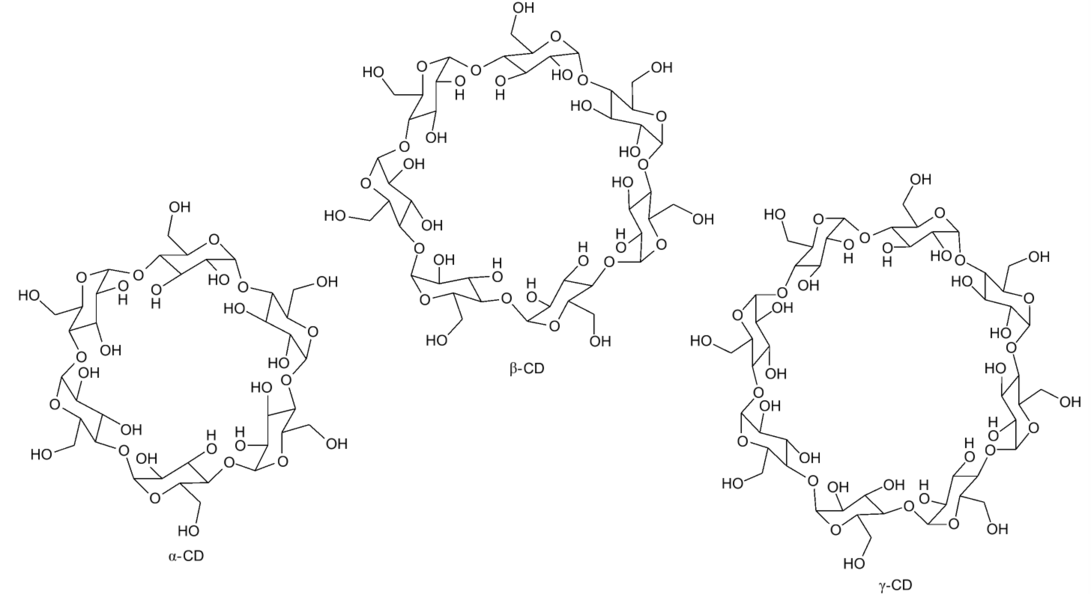 Rysunek 1. Struktura molekularna α-cyklodekstryny, 
β-cyklodekstryny, γ-cyklodekstryny [Łukasiewicz i in., 2014].NUMER ALBUMUIMIĘ I NAZWISKOTemat pracy: ……………………………….Kierunek studiów…………………………Studia stacjonarneNazwaCharakterystyczna mikrofloraJogurtBakterie: Streptococcus thermophilus,               Lactobacillus delbrueckii ssp bulgaricusKefirBakterie: Lactobacillus kefir, LeuconostocDrożdże: Kluyveromyces marxianus,               Saccharomyces cerevisiae,               Saccharomyces exiguous,               Saccharomyces omnisporusKumysBakterie: Lactobacillus delbrueckii ssp bulgaricus,Drożdże: Kluyveromyces marxianusMleko acidofilneBakterie: Lactobacillus acidophilusMleko fermentowaneMezofilne bakterie fermentacji mlekowej